§18512.  Interstate medical licensure compact commission1.  Commission established.  The Interstate Medical Licensure Compact Commission is established.[PL 2017, c. 253, §7 (NEW).]2.  Duties.  The interstate commission shall administer the Interstate Medical Licensure Compact.[PL 2017, c. 253, §7 (NEW).]3.  Powers.  The interstate commission is a body corporate and joint agency of the member states and has all the responsibilities, powers and duties set forth in the compact and such additional powers as may be conferred upon it by a subsequent concurrent action of the respective legislatures of the member states in accordance with the terms of the compact.[PL 2017, c. 253, §7 (NEW).]4.  Membership.  The interstate commission consists of 2 voting representatives appointed by each member state, who serve as commissioners. In states where allopathic and osteopathic physicians are regulated by separate member boards, or if the licensing and disciplinary authority is split between multiple member boards within a member state, the member state shall appoint one representative from each member board. A commissioner must:A.  Be an allopathic or osteopathic physician appointed to a member board;  [PL 2017, c. 253, §7 (NEW).]B.  Be an executive director, executive secretary or similar executive of a member board; or  [PL 2017, c. 253, §7 (NEW).]C.  Be a member of the public appointed to a member board.  [PL 2017, c. 253, §7 (NEW).][PL 2017, c. 253, §7 (NEW).]5.  Meetings; officers.  The interstate commission shall meet at least once each calendar year to address such matters as may properly come before the commission, including the election of officers including the chair. The chair may call additional meetings and shall call for a meeting upon the request of a majority of the member states.[PL 2017, c. 253, §7 (NEW).]6.  Telecommunication or electronic communication.  The bylaws of the commission may provide for meetings to be conducted by telecommunication or electronic communication.[PL 2017, c. 253, §7 (NEW).]7.  Quorum.  A commissioner participating at a meeting of the interstate commission is entitled to one vote. A majority of commissioners constitutes a quorum for the transaction of business, unless a larger quorum is required by the bylaws of the interstate commission. A commissioner may not delegate a vote to another commissioner. In the absence of its commissioner, a member state may delegate voting authority for a specified meeting to another person from that state who meets the requirements of subsection 4.[PL 2017, c. 253, §7 (NEW).]8.  Public notice.  The interstate commission shall provide public notice of all meetings, and all meetings must be open to the public. The interstate commission may close a meeting, in full or in portion, if it determines by a 2/3 vote of the commissioners present that an open meeting would be likely to:A.  Relate solely to the internal personnel practices and procedures of the interstate commission;  [PL 2017, c. 253, §7 (NEW).]B.  Discuss matters specifically exempted from disclosure by federal statute;  [PL 2017, c. 253, §7 (NEW).]C.  Discuss trade secrets or commercial or financial information that is privileged or confidential;  [PL 2017, c. 253, §7 (NEW).]D.  Involve accusing a person of a crime or formally censuring a person;  [PL 2017, c. 253, §7 (NEW).]E.  Discuss information of a personal nature the disclosure of which would constitute a clearly unwarranted invasion of personal privacy;  [PL 2017, c. 253, §7 (NEW).]F.  Discuss investigative records compiled for law enforcement purposes; or  [PL 2017, c. 253, §7 (NEW).]G.  Specifically relate to participation in a civil action or other legal proceeding.  [PL 2017, c. 253, §7 (NEW).][PL 2017, c. 253, §7 (NEW).]9.  Minutes.  The interstate commission shall keep minutes that must fully describe all matters discussed in a meeting and provide a full and accurate summary of actions taken, including a record of any roll call votes.[PL 2017, c. 253, §7 (NEW).]10.  Public records.  The interstate commission shall make its information and official records, to the extent not otherwise designated in the compact or by rules adopted by the interstate commission, available to the public for inspection.[PL 2017, c. 253, §7 (NEW).]11.  Executive committee.  The interstate commission shall establish an executive committee, which must include officers, members and others as determined by the bylaws. The executive committee has the power to act on behalf of the interstate commission, with the exception of rulemaking, during periods when the interstate commission is not in session. When acting on behalf of the interstate commission, the executive committee shall oversee the administration of the compact, including enforcement of and compliance with the provisions of the compact and the interstate commission's bylaws and rules, and perform other such duties as necessary.[PL 2017, c. 253, §7 (NEW).]12.  Other committees.  The interstate commission may establish other committees, in addition to the executive committee under subsection 11, for governance and administration of the compact.[PL 2017, c. 253, §7 (NEW).]SECTION HISTORYPL 2017, c. 253, §7 (NEW). The State of Maine claims a copyright in its codified statutes. If you intend to republish this material, we require that you include the following disclaimer in your publication:All copyrights and other rights to statutory text are reserved by the State of Maine. The text included in this publication reflects changes made through the First Regular and Frist Special Session of the 131st Maine Legislature and is current through November 1, 2023
                    . The text is subject to change without notice. It is a version that has not been officially certified by the Secretary of State. Refer to the Maine Revised Statutes Annotated and supplements for certified text.
                The Office of the Revisor of Statutes also requests that you send us one copy of any statutory publication you may produce. Our goal is not to restrict publishing activity, but to keep track of who is publishing what, to identify any needless duplication and to preserve the State's copyright rights.PLEASE NOTE: The Revisor's Office cannot perform research for or provide legal advice or interpretation of Maine law to the public. If you need legal assistance, please contact a qualified attorney.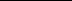 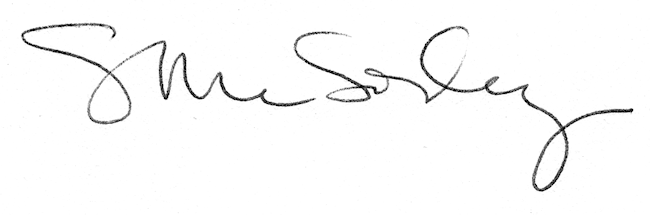 